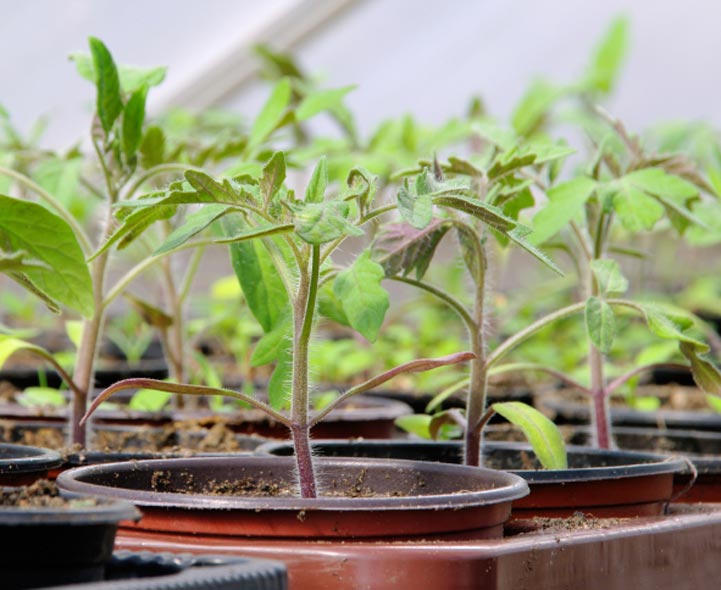 Grow Your Own- Plants! Sycamore and Silver Birch ClassesSummer 1 2020EnglishWritingY1 composing and recording sentences, thinking about capital letters, full stops and finger spacesY2 focussing on using a range of sentence types, as well as conjunctions (and, because, when, if, so, but), using language for impact- including the use of expanded noun phrases, and making simple revisions and editing our workY3 continuing to embed our understanding of the difference between simple and compound sentences as well as a range of conjunctions (although, while, since, until) and continuing to implement fronted adverbials, headings and subheadings, speech and the use of paragraphs in our writingHandwriting Y1/Y2 thinking about the size of our writing and the relationship between the lower case and upper case letters, Y3 developing a confident, quicker joined scriptPhonics Y1 consolidating all the alternative sounds, and practicing reading them within both known (real) and unknown (alien) words Spelling Y2/3 continuing our yearly spelling programme ‘No Nonsense Spelling’ – working on key word patterns each week in conjunction with the common exception words for each specific year group (spellings will come home associated with this programme weekly)ReadingWhole class reading activities linked to our focus texts and other similar texts Y1/2 continuing to use our phonic skills to decode new words, and use word patterns to help us with this (linked to spelling)Y3 thinking about what’s written ‘between the lines’Understanding character  motivation using inference skills, and the author’s use of language for effectRecognising different themes and convention of textsAsking and answering questions about the textMathematicsAddition and Subtraction Y1 numbers within 20, Y2 calculate with 2 digit numbers, Y3 develop a range of strategies to calculate number sentences Place value Y1 Use a number line to order whole numbers, Y2 partition numbers into different combinations of tens and ones, Y3 count up and down in tenths Problem Solving Y1 begin to use pictorial representations to find a solution, Y2 recall multiplication and division facts for 2,5,10 times tables and use them to solve simple problems Geometry Y1 name common 2D and 3D shapes, Y2/Y3 describe the properties of 2D and 3D Shapes and for Y3, compare themStatistics Y2 read scales in divisions of 1s,2s,5s,10s, Y3 interpret and present data using bar charts, pictograms and tables Science Identifying what plants need to grow and be healthyKnowing how seeds and plants workUnderstanding that plants reproduce to make more plantsPSHCEUsing a range of emotional vocabulary to describe their own and others’ feelings in a range of situationsSuggesting ways of managing negative emotions and strategies that promote mental wellbeing MusicUnderstanding the different ways sounds can be madeRecognising the different pitch of sound in musicPlaying accurately and with control of technique on a range of percussion instrumentsComputing Using Scratch software to learn how to code, follow and give instructions, create algorithms and identify errors in a programArt and DesignResearching and learning about the work of Andy GoldsworthyUsing nature as a stimulus for still life drawings and considering the effects the use of colour has on the viewerWorking with mixed media to create a final pieceRE Focusing on the Gospel being good newsConsidering how Jesus’ Good news is about friendship, forgiveness and peace Looking at stories where Jesus demonstrated forgiveness, peace and friendship and thinking about when we are able to show these qualitiesPE Learning to hold a bat correctly and rolling, throwing and catching the ball in different ways to hit a target, within the games of Cricket and RoundersRole Play CornerInside a Garden Centre! 